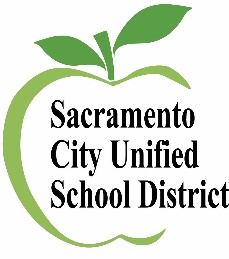    Suggested  2018-19 School Site Council Timeline/ChecklistMonthTitle I and LCFF School Site Council Activities Meeting 1September  School Site Council Elections (if needed)  School Site Council Roster  First SSC meeting (by September 30)  SSC Training, if needed (every 2 years)  Develop meeting calendarMeeting 2Oct.- Dec.  Monitoring of 2018-19 SPSA with discussion/approval of revisions to plan/budget  SSC approves 2018-19 School Parent & Family Engagement Policy and Compact, based on new ESSA templates, if this has not been completed.     SSC Student Data Presentation with release of student data & SSC Feedback  Needs assessment for 2019-20 SPSA revisionsMeeting 3 Nov./Dec.  Monitoring of 2018-19 SPSA with discussion/approval of revisions to plan/budget  Prioritize student need and goal development for 2019-20 SPSA   Discussion of any changes to personnel funded with LCFF or Title IMeeting 4Jan.- Mar.   Monitoring of 2018-19 SPSA with discussion/approval of revisions to plan/budget   Annual Evaluation of 2018-19 SPSAMeeting 5Mar. – Apr.  Final revisions to 2019-20 SPSA  Approval of  final draft of 2019-20 SPSA    SSC approves 2019-20 School Parent & Family Engagement Policy and CompactAdditional MeetingMay-June   Share district draft LCAP with SSC/Community  Adjustment to SSC by-laws if needed  Plan for 2019-20 SSC Election if needed